Use this template to plan an overview or summary of the teaching, learning and assessment for a band in the Australian Curriculum: Health and Physical Education. For planning advice, refer to the Planning for teaching, learning and assessment document available on the Planning tab for each learning area at www.qcaa.qld.edu.au/p-10/aciq/version-9/learning-areas.How to use this template: Type information into the fields (yellow shading). When the plan is complete, delete the highlighted instructions (blue shading). To do so, select the instruction text, click the Home tab > Styles dropdown > Clear All/Clear Formatting > text will revert to Normal style and you can delete the text.Note: Insert/delete rows/columns, as required, to provide an overview of the teaching, learning and assessment sequence across the band.Note: Adjust the table to reflect the number of units you will offer.Highlight the aspects of the achievement standard that will be assessed within each unit.Note: Adjust the table to reflect the number of units you will offer. Check or uncheck the columns as appropriate for each unit.Note: Adjust the table to reflect the number of units you will offer. Check or uncheck the columns as appropriate for each unit.Note: Adjust the table to reflect the number of units you will offer. Check or uncheck the columns as appropriate for each unit. © State of Queensland (QCAA) 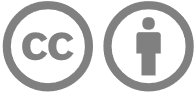 Licence: https://creativecommons.org/licenses/by/4.0 | Copyright notice: www.qcaa.qld.edu.au/copyright — lists the full terms and conditions, which specify certain exceptions to the licence. | Attribution (include the link): © State of Queensland (QCAA)  www.qcaa.qld.edu.au/copyright.Unless otherwise indicated material from the Australian Curriculum is © ACARA 2010–present, licensed under CC BY 4.0. For the latest information and additional terms of use, please check the Australian Curriculum website and its copyright notice. 
Curriculum and assessment planLevel descriptionContext and cohort considerations (if applicable) The Years 3–4 curriculum builds on each student’s prior learning. During this time, students are further developing their understanding of themselves and others, and the changing world in which they live.Through health and movement contexts, student develop personal and social skills such as leadership, communication, collaboration, problem-solving, persistence and decision-making.Students explore personal and social factors and refine skills that support and contribute to their identities and emotional responses in various situations. They develop strategies for managing the physical, emotional and social changes and transitions they may experience as they grow older. As they continue to build relationships, they develop an understanding of the importance of empathy, diversity, respect and inclusion in initiating and maintaining respectful relationships.As students enhance their capacity to take responsibility for their health and wellbeing, they examine health messages and factors that motivate or inhibit healthy and safe choices about physical activity and health behaviours.Students develop greater proficiency across the range of fundamental movement skills by building on previous learning. They practise and refine the skills introduced in the early years and transfer them to unfamiliar movement situations.Students combine different movement skills in game-like situations to create more complex movement patterns and sequences. Through exploration of, and participation in, a variety of physical activities, students further develop their knowledge about movement, how the body moves and the benefits of regular physical activity.Describe the context and cohort. Consider the following to make informed professional decisions during the planning process:relevant student data and information, e.g. achievement dataavailable resources, e.g. timetablingschool and sector priorities.Unit 1 — Unit 2 — Unit 3 — Unit 4 — Duration: Duration: Duration: Duration: Unit 1Unit 1Unit 2 Unit 2 Unit 3Unit 3Unit 4Unit 4Assessment — TimingAssessment — TimingAssessment — TimingAssessment — Timing AssessmentAchievement standardBy the end of Year 4, students identify influences that strengthen identities and describe strategies to manage emotions, changes and transitions. They apply skills and strategies to interact respectfully with others. They describe the influences that inclusion and stereotypes have on choices and actions. Students describe and apply protective behaviours and help-seeking strategies to keep themselves and others safe online and offline. They interpret health information to apply strategies to enhance their own and others’ health, safety, relationships and wellbeing. Students apply fundamental movement skills and demonstrate movement concepts across a range of situations. They adapt movement strategies to enhance movement outcomes. Students examine factors that influence participation and propose strategies to incorporate regular physical activity into their own and others’ lives. They demonstrate fair play and inclusion through a range of roles in movement contexts.By the end of Year 4, students identify influences that strengthen identities and describe strategies to manage emotions, changes and transitions. They apply skills and strategies to interact respectfully with others. They describe the influences that inclusion and stereotypes have on choices and actions. Students describe and apply protective behaviours and help-seeking strategies to keep themselves and others safe online and offline. They interpret health information to apply strategies to enhance their own and others’ health, safety, relationships and wellbeing. Students apply fundamental movement skills and demonstrate movement concepts across a range of situations. They adapt movement strategies to enhance movement outcomes. Students examine factors that influence participation and propose strategies to incorporate regular physical activity into their own and others’ lives. They demonstrate fair play and inclusion through a range of roles in movement contexts.By the end of Year 4, students identify influences that strengthen identities and describe strategies to manage emotions, changes and transitions. They apply skills and strategies to interact respectfully with others. They describe the influences that inclusion and stereotypes have on choices and actions. Students describe and apply protective behaviours and help-seeking strategies to keep themselves and others safe online and offline. They interpret health information to apply strategies to enhance their own and others’ health, safety, relationships and wellbeing. Students apply fundamental movement skills and demonstrate movement concepts across a range of situations. They adapt movement strategies to enhance movement outcomes. Students examine factors that influence participation and propose strategies to incorporate regular physical activity into their own and others’ lives. They demonstrate fair play and inclusion through a range of roles in movement contexts.By the end of Year 4, students identify influences that strengthen identities and describe strategies to manage emotions, changes and transitions. They apply skills and strategies to interact respectfully with others. They describe the influences that inclusion and stereotypes have on choices and actions. Students describe and apply protective behaviours and help-seeking strategies to keep themselves and others safe online and offline. They interpret health information to apply strategies to enhance their own and others’ health, safety, relationships and wellbeing. Students apply fundamental movement skills and demonstrate movement concepts across a range of situations. They adapt movement strategies to enhance movement outcomes. Students examine factors that influence participation and propose strategies to incorporate regular physical activity into their own and others’ lives. They demonstrate fair play and inclusion through a range of roles in movement contexts.By the end of Year 4, students identify influences that strengthen identities and describe strategies to manage emotions, changes and transitions. They apply skills and strategies to interact respectfully with others. They describe the influences that inclusion and stereotypes have on choices and actions. Students describe and apply protective behaviours and help-seeking strategies to keep themselves and others safe online and offline. They interpret health information to apply strategies to enhance their own and others’ health, safety, relationships and wellbeing. Students apply fundamental movement skills and demonstrate movement concepts across a range of situations. They adapt movement strategies to enhance movement outcomes. Students examine factors that influence participation and propose strategies to incorporate regular physical activity into their own and others’ lives. They demonstrate fair play and inclusion through a range of roles in movement contexts.By the end of Year 4, students identify influences that strengthen identities and describe strategies to manage emotions, changes and transitions. They apply skills and strategies to interact respectfully with others. They describe the influences that inclusion and stereotypes have on choices and actions. Students describe and apply protective behaviours and help-seeking strategies to keep themselves and others safe online and offline. They interpret health information to apply strategies to enhance their own and others’ health, safety, relationships and wellbeing. Students apply fundamental movement skills and demonstrate movement concepts across a range of situations. They adapt movement strategies to enhance movement outcomes. Students examine factors that influence participation and propose strategies to incorporate regular physical activity into their own and others’ lives. They demonstrate fair play and inclusion through a range of roles in movement contexts.By the end of Year 4, students identify influences that strengthen identities and describe strategies to manage emotions, changes and transitions. They apply skills and strategies to interact respectfully with others. They describe the influences that inclusion and stereotypes have on choices and actions. Students describe and apply protective behaviours and help-seeking strategies to keep themselves and others safe online and offline. They interpret health information to apply strategies to enhance their own and others’ health, safety, relationships and wellbeing. Students apply fundamental movement skills and demonstrate movement concepts across a range of situations. They adapt movement strategies to enhance movement outcomes. Students examine factors that influence participation and propose strategies to incorporate regular physical activity into their own and others’ lives. They demonstrate fair play and inclusion through a range of roles in movement contexts.By the end of Year 4, students identify influences that strengthen identities and describe strategies to manage emotions, changes and transitions. They apply skills and strategies to interact respectfully with others. They describe the influences that inclusion and stereotypes have on choices and actions. Students describe and apply protective behaviours and help-seeking strategies to keep themselves and others safe online and offline. They interpret health information to apply strategies to enhance their own and others’ health, safety, relationships and wellbeing. Students apply fundamental movement skills and demonstrate movement concepts across a range of situations. They adapt movement strategies to enhance movement outcomes. Students examine factors that influence participation and propose strategies to incorporate regular physical activity into their own and others’ lives. They demonstrate fair play and inclusion through a range of roles in movement contexts.ModerationContent descriptionsUnitsUnitsUnitsUnitsContent descriptionsUnitsUnitsUnitsUnitsPersonal, social and community health 1234Movement and physical activity 1234Identities and changeinvestigate how success, challenge, setbacks and failure strengthen resilience and identities in a range of contexts AC9HP4P01Moving our bodiesrefine and apply fundamental movement skills in new movement situations AC9HP4M01plan, rehearse and reflect on strategies to cope with the different changes and transitions they experience, such as the changes associated with puberty AC9HP4P02apply and adapt movement strategies to achieve movement outcomes AC9HP4M02describe how choices and actions can be influenced by stereotypes AC9HP4P03demonstrate how movement concepts related to effort, space, time, objects and people can be applied when performing movement sequences AC9HP4M03Interacting with othersselect, use and refine personal and social skills to establish, manage and strengthen relationships AC9HP4P04Making active choicesparticipate in physical activities to explore how their body feels and describe how regular physical activity helps the body stay healthy and well AC9HP4M04describe how valuing diversity influences wellbeing and identify actions that promote inclusion in their communities AC9HP4P05participate in physical activities in natural and outdoor settings to examine factors that can influence their own and others’ participation AC9HP4M05explain how and why emotional responses can vary and practise strategies to manage their emotions AC9HP4P06explore recommendations about physical activity and sedentary behaviours, and discuss strategies to achieve the recommendations AC9HP4M06rehearse and refine strategies for seeking, giving and denying permission respectfully and describe situations when permission is required AC9HP4P07Learning through movementapply creative thinking when designing movement sequences and solving movement problems AC9HP4M07Making healthy and safe choices describe and apply protective behaviours and help-seeking strategies in a range of online and offline situations AC9HP4P08apply rules and scoring systems to promote fair play when participating or designing physical activities AC9HP4M08interpret the nature and intention of health information and messages, and reflect on how they influence personal decisions and behaviours AC9HP4P09perform a range of roles in respectful ways to achieve successful outcomes in group or team movement activities AC9HP4M09investigate and apply behaviours that contribute to their own and others’ health, safety, relationships and wellbeing AC9HP4P10Focus areas1234Alcohol and other drugsFood and nutritionHealth benefits of physical activityMental health and wellbeingRelationships and sexualitySafetyActive play and minor gamesChallenge and adventure activitiesFundamental movement skillsGames and sportsLifelong physical activitiesRhythmic and expressive activitiesGeneral capabilitiesUnitsUnitsUnitsUnitsCross-curriculum prioritiesUnitsUnitsUnitsUnits12341234Critical and creative thinking Aboriginal and Torres Strait Islander histories and culturesDigital literacy Asia and Australia’s engagement with AsiaEthical understandingSustainabilityIntercultural understandingLiteracy NumeracyPersonal and social capability